Начальникам управленийсоциальной защиты населенияДепсоцразвития Югры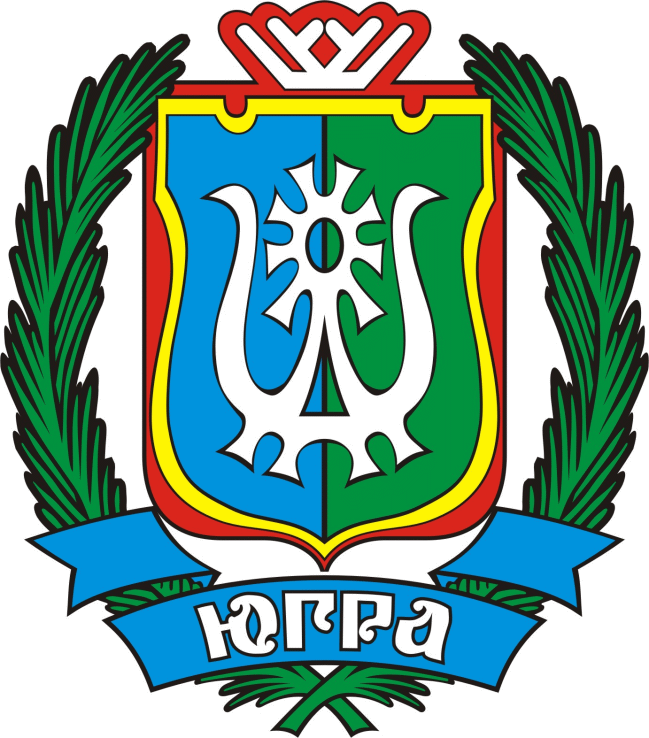 Об участии в проекте «Открытые НКО»Уважаемые коллеги!Издательский дом «Комсомольская правда» приглашает к сотрудничеству некоммерческие организации Ханты-Мансийского автономного округа – Югры для участия в социально-ориентированном медиапроекте «Открытые НКО» (далее – НКО, проект).Проект поддержан фондом президентских грантов и направлен на взаимодействие между НКО и средствами массовой информации. Ежедневно на онлайн-платформе «Открытые НКО» выходят актуальные новости благотворительных организаций, волонтерских движений и добровольческих проектов. Помимо новостной ленты проект проводит онлайн-лекторий, где ведущие эксперты третьего сектора и средств массовой информации (далее – СМИ) знакомят слушателей с основами создания текстов, видео, ведения социальных сетей и многими другими аспектами взаимодействия с масс-медиа.С момента старта проекта на платформе «Открытые НКО» зарегистрировалось более 500 некоммерческих организаций из разных регионов, на рассылку подписались больше 100 СМИ, готовых освещать деятельность благотворительных фондов, волонтерских движений, общественных организаций. Лекторий прослушали более 1000 пользователей.Проект носит некоммерческий характер и публикации на сайте бесплатны. Это могут быть личные истории успеха представителей НКО, волонтеров.Команда редакторов «Открытых НКО» поможет сделать материал качественным, подобрать фотоиллюстрации. Все присланные на конкурс истории будут появляться в новостной ленте и в социальных сетях проекта.Истории можно присылать на электронную почту: valeria.kibets@phkp.ru.Прошу информацию о проекте довести до сведения негосударственных поставщиков социальных услуг и волонтеров, взять на контроль их регистрацию на платформе (https://www.dobro.live/), а также публикацию в СМИ, о результатах доложить в срок до 15 декабря 2019 
на эл. адрес: KolesnikovaDR@admhmao.ru.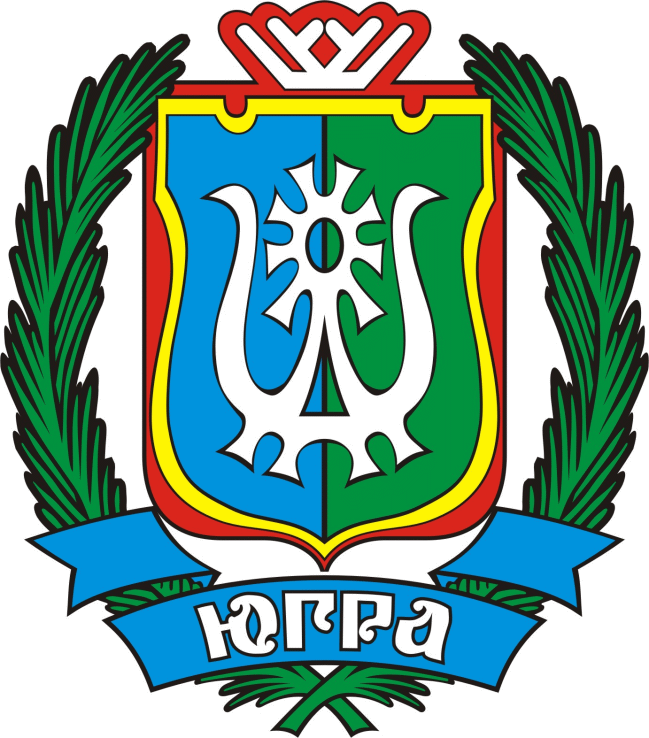 Исполнитель:начальник отдела анализа и прогнозированияДепсоцразвития ЮгрыНикулина Яна Андреевна, тел.:(3467)329-404ДЕПАРТАМЕНТ СОЦИАЛЬНОГО РАЗВИТИЯХАНТЫ-МАНСИЙСКОГО АВТОНОМНОГО ОКРУГА – ЮГРЫ(ДЕПСОЦРАЗВИТИЯ ЮГРЫ)ДЕПАРТАМЕНТ СОЦИАЛЬНОГО РАЗВИТИЯХАНТЫ-МАНСИЙСКОГО АВТОНОМНОГО ОКРУГА – ЮГРЫ(ДЕПСОЦРАЗВИТИЯ ЮГРЫ)ул. Мира, дом . Ханты-МансийскХанты-Мансийский автономный округ – Югра(Тюменская область), 628006телефон: (3467) 32-93-15факс: (3467) 32-93-08e-mail:socprotect@admhmao.ru[Номер документа][Дата документа]И.о. директораДОКУМЕНТ ПОДПИСАНЭЛЕКТРОННОЙ ПОДПИСЬЮСертификат:[Номер сертификата 1]Владелец: [Владелец сертификата 1]Действителен: с [ДатаС 1] по [ДатаПо 1]Т.А. Пономарева